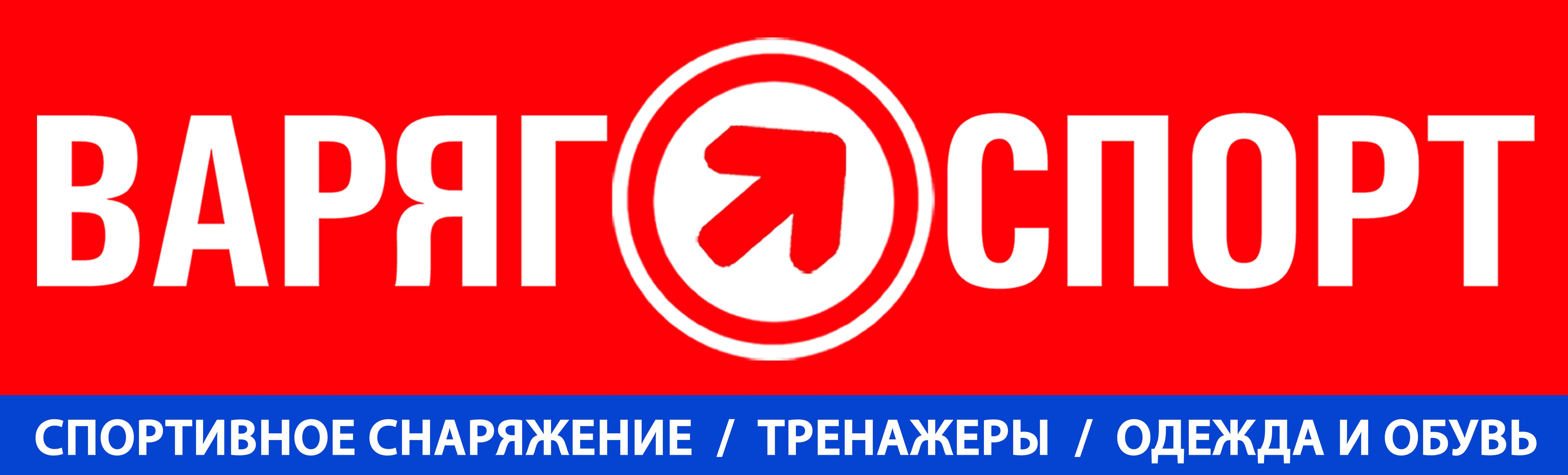 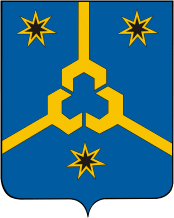 Председатель МБУ КФК,С и Т                                                          Руководитель магазина ВАРЯГ СПОРТглавы города Нефтекамска                                                                                            Утверждаю                               Шаяхметов Н.Н                                                                  Гарифулин О.С.                                                    Положение о соревновании серии стартов "Железный Варяг"    «Ночной забег 2021 год»Нефтекамск Положение о соревновании серии стартов "Железный Варяг"

1. Организация 
Компания "ВАРЯГ СПОРТ", совместно с 
КОМИТЕТОМ ПО ФИЗИЧЕСКОЙ КУЛЬТУРЕ, СПОРТУ И ТУРИЗМУ ГОРОДСКОГО ОКРУГА ГОРОД НЕФТЕКАМСК РЕСПУБЛИКИ БАШКОРТОСТАН 

Главный судья: Алексей БарыкинСекретарь: Артем ИзосимовПредседатель оргкомитета: Назар ШаяхметовДиректор трассы: Ильдар ЛотфуллинРуководитель соревнований: Олег Гарифулин
2. Дата и место проведения 
Дата старта: 23 октября 2021 года. 
Место старта: Тропа Здоровья, возле Городского Центра Культуры 

Забеги: 
Детский забег 300 метров-  дети до 5 лет, 500 метров- 6-7 лет , 800 метров 8-10 лет .Кросс 2км, 5км, 10км по асфальту
На месте старта можно получить медицинскую помощь. 

3. Участники и возрастные группы: 

К участию в забеге на Детский марафон допускаются все желающие от 3 до 10 лет. 
К участию в забеге на 2 км, допускаются все желающие от 9 лет и старше. К участию в забеге на 5 км, допускаются все желающие от 11 лет и старше. 
К участию в забеге на 10 км, допускаются все желающие от 16 лет и старше. 
Все участники должны иметь, необходимую спортивную подготовку. Возраст участника для определения возрастных групп определяется по состоянию на 23 октября 2021 года.На дистанциях 2км,5км,10км- будут определены и награждены абсолютные победители.  Возрастные группы на дистанцию 2 км: до 15 лет; 16-49 лет; 50 и старше. 
Возрастные группы на дистанцию 5 км: до 15 лет; 16-49 лет; 50 и старше. 
Возрастные группы на дистанцию 10 км: 16-40 лет; 46-50 лет лет; 51 и 60 лет .

ВНИМАНИЕ!!! В случае, если в возрастной группе набирается менее 3 человека, то возрастная группа может быть скорректирована судейской коллегией. 

4. Расписание соревнований 
Выдача стартовых номеров будет проводиться в магазине «ВАРЯГ СПОРТ» пр.Комсомольский, 28. С 12.00 до 20.00 -22 октября, 23 октября –выдача номеров с 10.00 до 17.00. На месте соревнований стартовые номера выдаваться не будут ! 
23 октября :
18.00 – парад открытия, разминка. 
18.05 –старт на детский забег 300 метров 18.10 –старт на детский забег 500 метров18.15 –старт на детский забег 800 метров
18.45 –старт на забег 5 и 10 км. 18.47- старт на забег 2км.




5. Регистрация 
Предварительная регистрация обязательна для всех участников. Заявку на участие в соревнованиях можно подать до 22.10.2021 года на сайте ironvaryag.ru . Есть ограничение в 300 слотов!
Заявку на участие в соревнованиях можно подать так же и лично в магазине "ВАРЯГ СПОРТ" по адресу пр. Комсомольский 28, в ТЦ Маяк , в будние дни с 10.00 до 18.00. Зарегистрированным считается участник, который подал заявку и оплатил стартовый взнос. 

Присвоение стартовых номеров: 
Стартовые номера присваиваются после полной оплаты стартового взноса. Участник должен выступать под своим номером. Передача стартового номера другому участнику ведет к дисквалификации. 
Перерегистрация в день старта не производится. Для участия в старте на 2км,5км,10км. требуется медицинская справка, подтверждающая здоровье участника, и заполнить расписку о принятии ответственности (Приложение №2) за свое здоровье и жизнь во время старта, которая снимает всю ответственность за здоровье участника с организатора. 
Участники в возрастной категории до 18 лет: заявление, подписывает законный представитель ребенка, в соответствии с которым он полностью снимает с организаторов ответственность за возможный ущерб здоровью, полученный им во время соревнований. 
При себе обязательно иметь удостоверение личности6. Стартовый взнос на дистанции: Количество стартовых слотов ограниченно и составляет 300 мест. (по числу заранее подготовленных фонариков, подарков , медалей и призов) Цена на первые 100 слотов-мест: Детский марафон 400 руб, 2км -500руб, 5км-600 руб, 10км-700 р.Цена на последующие 100 слотов-мест: Детский марафон 500 руб, 2км -600руб, 5км-700 руб, 10км-800 Цена на последующие 100 слотов-мест: Детский марафон 600 руб, 2км -700руб, 5км-800 руб, 10км-900На старте каждый участник получит налобный фонарик , на финише памятную медаль финишера  и подарки от организаторов соревнований. 
При отсутствии участника на соревнованиях, по независящим от организатора причинам, плата за участие не возвращается. Возврат стартового взноса не производится. 
7. Получение стартовых комплектов 
Выдача стартовых комплектов осуществляется только при предъявлении документа, удостоверяющего личность, подписанном заявлении о взятии ответственности за собственное здоровье и мед. справки. 
8. Первая медицинская помощь 
Первую медицинскую помощь можно получить на старте. В стартовом 
городке соревнований имеется медицинский персонал. Заметив на трассе человека, попавшего в беду, непременно сообщите об этом медицинскому персоналу или организаторам. 
9. Сход с дистанции 
В случае если участник решил прервать соревнование, он должен проинформировать об этом одного из судей соревнования. 
Медицинский персонал, организаторы и судьи соревнования вправе отозвать участника с трассы, если они сочтут это необходимым. 
10. Дисквалификация 
Организаторы и судейская бригада имеют право дисквалифицировать участника, если он не соблюдает правила соревнования, мешает другим участникам или иным образом препятствует проведению соревнования. 
13. Фотографирование и награждение .
Победители и призеры награждаются медалями и призами после определение победителей.
Все финишировавшие участники обеспечиваются памятной символикой финишера.
Неявка победителя или призера в номинациях на церемонию награждения оставляет за организаторами право распорядиться призами по своему усмотрению.Организаторы имеют право использовать сделанные ими во время соревнования фотографии по своему усмотрению.